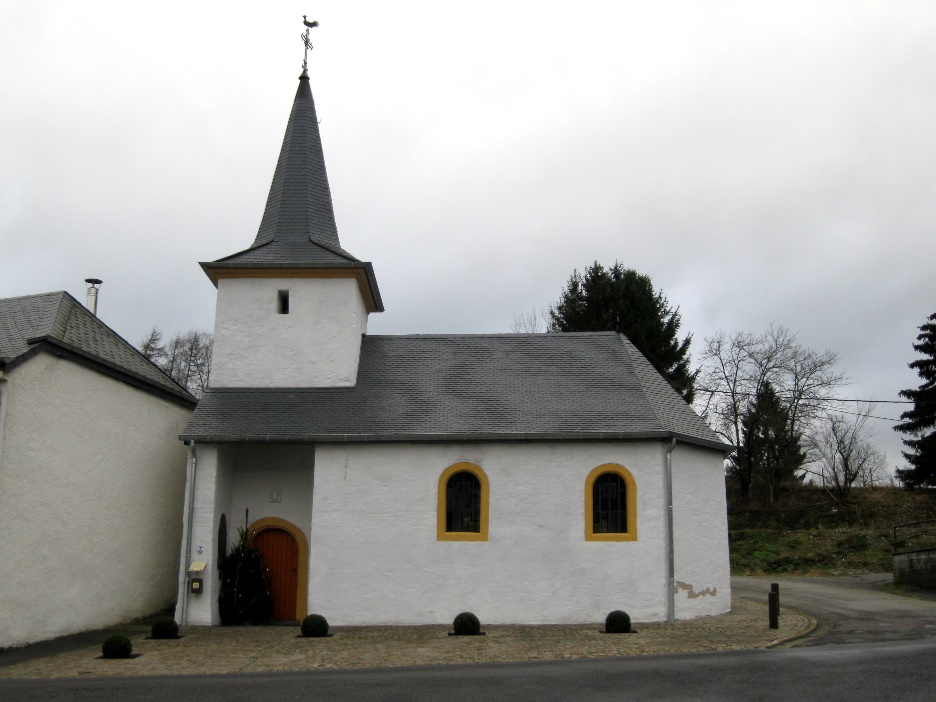 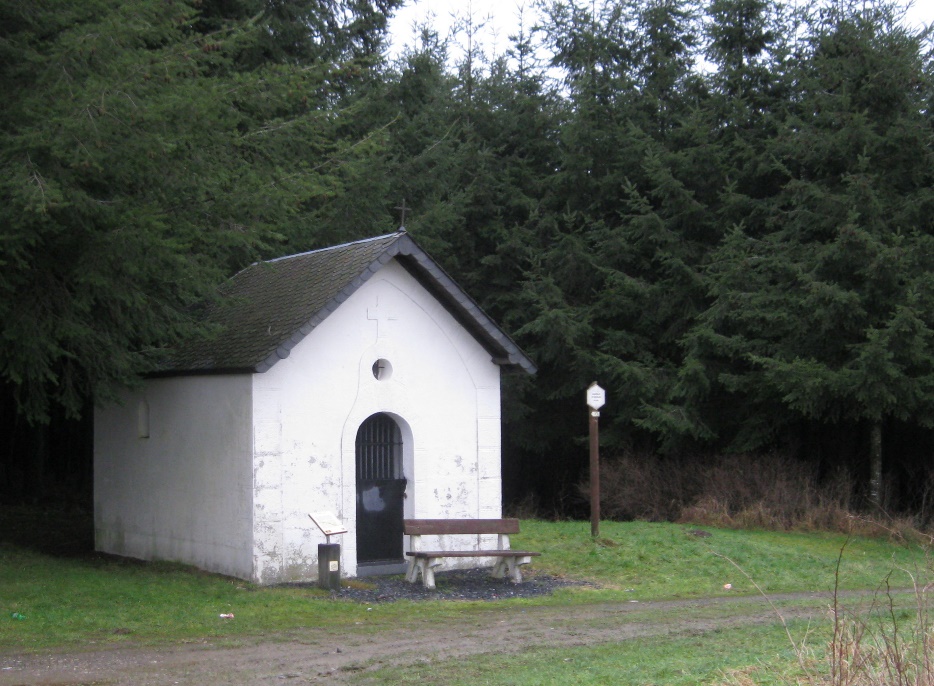 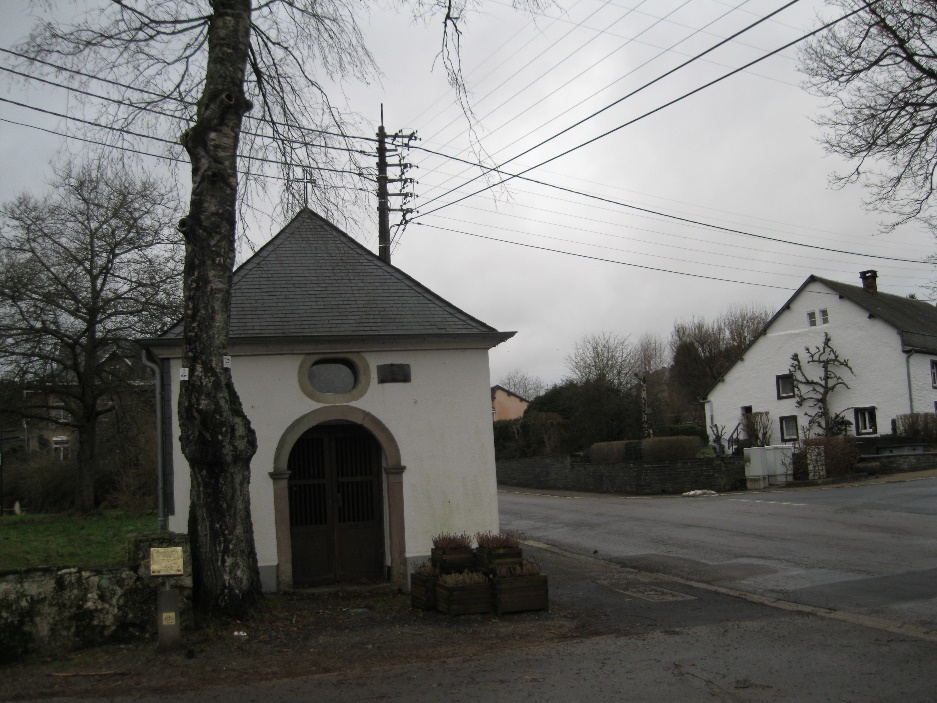 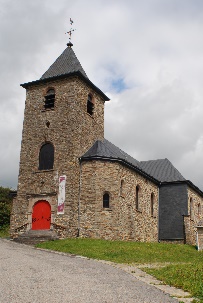 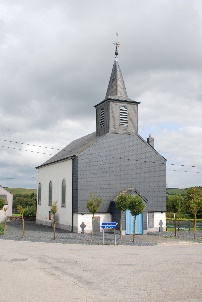 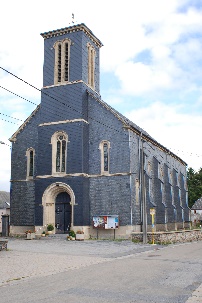 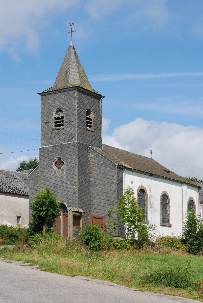 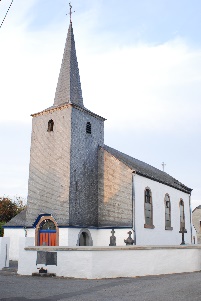 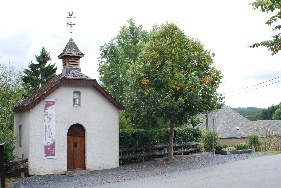 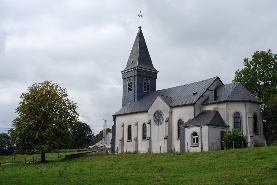 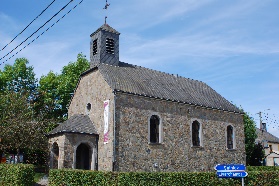 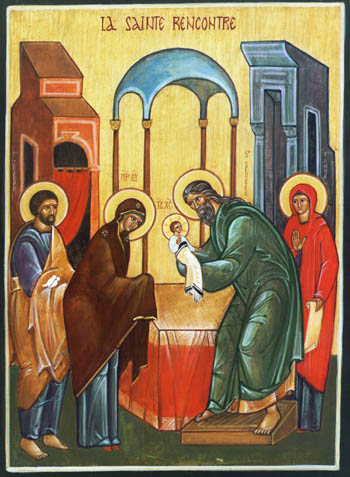 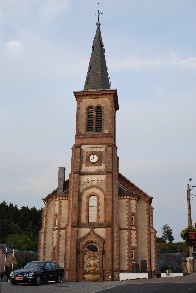 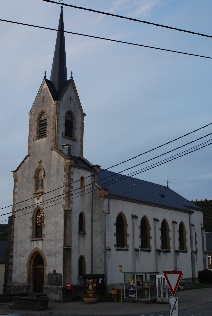 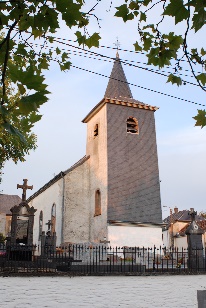 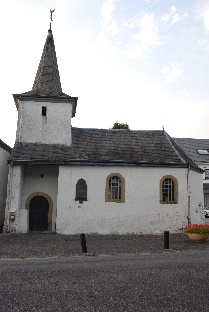 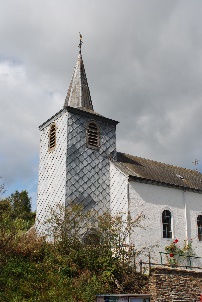 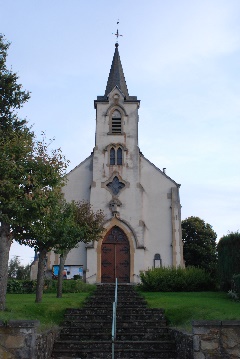 L’EchotierBulletin d’informations des paroisses catholiques de Haute-SûreN° 1  -  Janvier-février  2015Editeur responsable : Abbé Roger Kauffmann - « Les Frênes » Venelle st Antoine – Warnach, 52 – 6637 Fauvillers063/60 12 13 – les.frenes@skynet.bePhotos en page de couverture : Les 14 églises et chapelles du Secteur Pastoral de la Haute-Sûre.Image centrale : icône de la Présentation du Seigneur au Temple, fêtée le 2 février (Chandeleur)